جدول إسناد الأعداد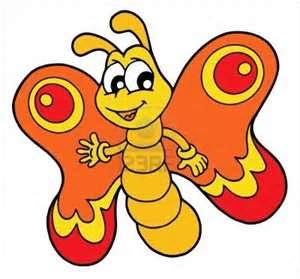 السنة الدراسية:2016/2017الإسم:.........................اللقب:.........................تقييم في القراءة في نهاية السداسي الثانيالمدرسة : بئر الشارفاُلنَّصَّاُلشَّمْسُ سَاطِعَة ٌوَاُلسَّمَاءُ صَافِيَة ٌ. غَانِمٌ يَتَنَزَّهُ  فِي اُلْحَقْلِ بَيْنَ اُلْوُرُودِ الُفَوَّاحَةِ وَاُلْأَشْجَارِ اُلْمُثْمِرَةِ وَاُلْفَرَاشَاتُ تَطِيرُ فِي اُلْفَضَاءِ الشّاسِعِ.فَجْأَةً لَمَحَ غَانِمٌ عُشًّا بِهِ فِرَاخًا صَغِيرَةً تَشْدُو فَوْقَ شَجَرَةِ اُلْخَوْخِ . وَعَلَى عَجَلَةٍ تَسَلَّقَ غَانِمٌ اُلشَّجَرَةَ وَأَخَذَ فَرْخًا صَغِيرًا ثُمَّ اُسْتَلْقَى عَلَى اُلْعُشْبِ اُلْأَخْضَرِ وَأَخَذَ يَمْسَحُ عَلَى رِيشِهِ اُلْأَصْفَرِ اُلنَّاعِمِ بِلُطْفٍ.نَظَرَ غَانِمٌ إِلَى أَعْلَى فَرَأَى الأُمُّ قَدْ عَادَتْ إِلَى صِغِارِهَا. فَكَّرَ غَانِمُ  قَلِيلاً ثُمَّ أَعَادَ الْعُصْفُورَ إِلَى أُمّهِ.معـ11/ أُرَتِّبُ الأَحْدَاثَ حَسَبَ النَّصِّ(1ـ 2 ـ 3)فَجْأَةً لَمَحَ غَانِمٌ عُشًّا بِهِ فِرَاخًا صَغِيرَةًـ غَانِمٌ يَتَنَزّهُ فِي الْحَقْلِـ أَعَادَ الْعُصْفُورَ إِلَى أُمِّهُمعـ2أ2/: أَرْبِطُ كُلَّ شَخْصِيَّةٍ بِاُلْعَمَلِ اُلَّذِي قَامَتْ بِهِ :   الأُمُّ  *                          * تُزَقْزِقُ فِي عُشِّهَا.   اُلْفِرَاخُ *                          * أَخَذَ فَرْخًا صَغِيرًا مِنَ اُلْعُشِّ.   غَانِمٌ *                          * عَادَتْ إِلَى فِرَاخِهَامعـ2أ3/ غَانِمٌ أَخَذَ فَرْخًا مِنَ الْعُشّأَكْتُبُ جُمْلَةً مِنَ النَّصِّ تَدُلُّ عَلَى ذَلِكَ....................................................................................4/ أَكْتُبُ كَلِمَاتٍ لَهَا نَفْسُ الْمَعْنَى مِنَ النَّصِّإسْتَرْخَى:=......................   يَتَجَوَّلُ:=................................معـ2ب5/أَرْبُطُ كُلَّ كَلِمَةٍ بِالْكَلِمَةِ التِّي لَهَا نَفْسُ الْمَعْنَىمعـ2ب6/أَكْتُبُ الْكَلِمَةَ الْمُنَاسِبة تَحْتَ كُلِّ صُورَةٍمعـ2ج7/أُكَوِّنُ كَلِمَاتٍ بِالْمَقَاطِعِ التَّالِيَةِ........................................................................................................................................معـ2د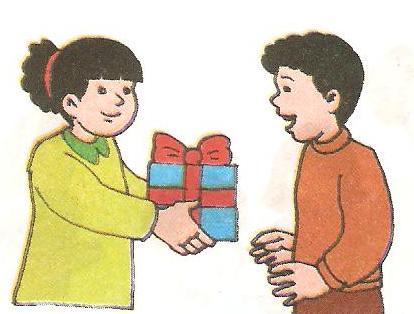 8/ أَكَوِّنُ جُمْلَةً  بِالْكَلِمَاتَ السَّابِقَةِ تنَاسِبُ الْمَشْهَدَ............................................................................................................................................................................................................................................9/ أَشْطُبُ السُّلُوكَ الْخَاطِئَ10/ أُرَتِّبُ الْكَلِمَاتَ  وَ أَكْتُبُ  نَصِيحَةً لِغَانِمٍـ الْفَرْخَ ـ يَعِيشُ ـ مَعَ أُمِّهْ ـ دَعْ...................................................................................... معـ3معيار التميزمعايير الحد الأدنىمعايير الحد الأدنىمعايير الحد الأدنىمعايير الحد الأدنىمعايير الحد الأدنىمعايير الحد الأدنىمعايير الحد الأدنىمعايير الحد الأدنىا0123معـ2دمعـ 2جمعـ 2جمعـ2بمعـ2بمعـ 2أمعـ 2أمعـ 1ا012300000000- - -01230.50.50.50.50.50.50.52+ - -012311111114+ + -01231.51.51.51.51.51.51.56+ + +